Муниципальное бюджетное образовательное учреждение«Гальбштадтская средняя общеобразовательная школа«Красноармейская ООШ» - филиал МБОУ «Гальбштадтская СОШ»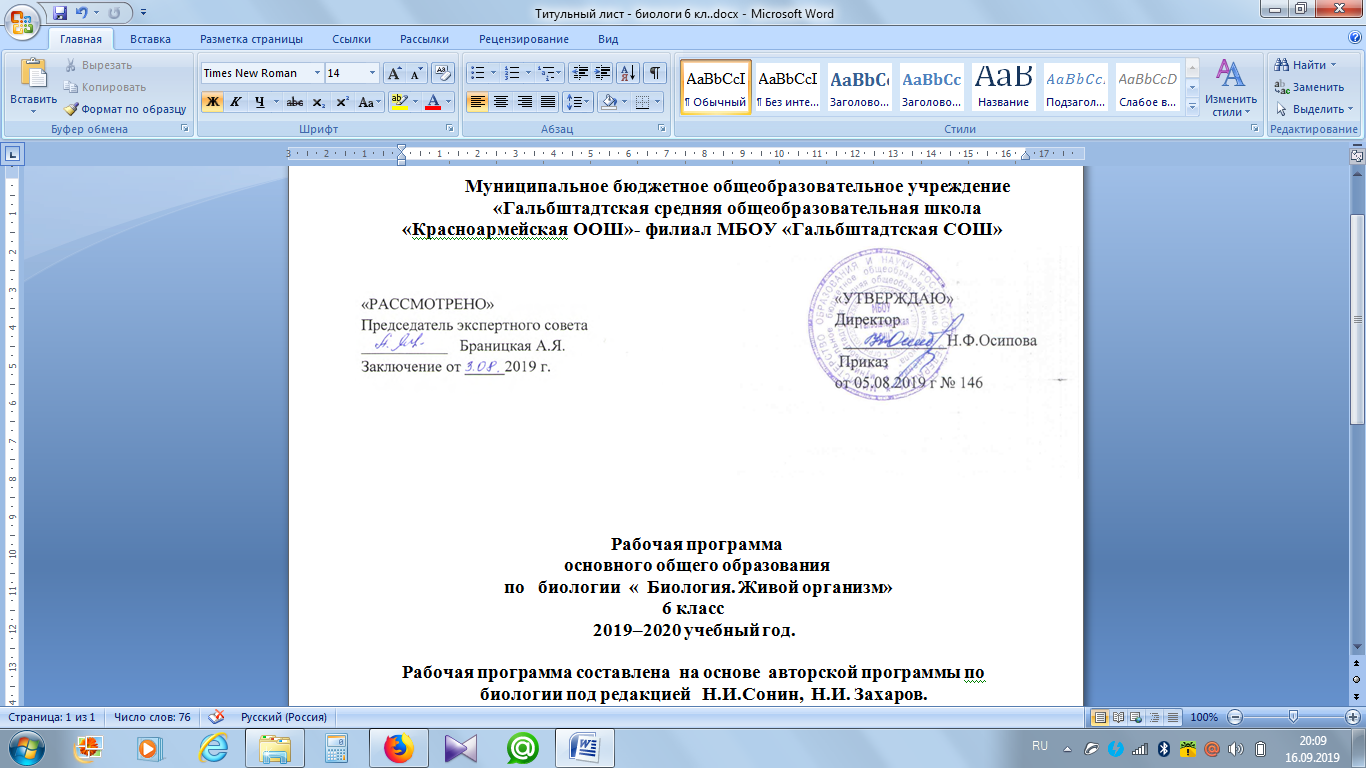 РАБОЧАЯ ПРОГРАММАПо родному (русскому) языку 3 классаНачального общего образования, на 2019-2020 учебный годСоставитель: Идрисова А.А. учитель начальных классовп. Красноармейский 2019 гПОЯСНИТЕЛЬНАЯ ЗАПИСКАРабочая программа по предмету «Родной (русский) язык» разработана в соответствии -с Федеральным законом от 29.12.2012 № 273-ФЗ «Об образовании в Российской Федерации», с Федеральным законом            от 03.08.2018 № 317-ФЗ «О внесении изменений в ст. 11, 14 Федерального закона «Об образовании в Российской Федерации»; -Законом Российской Федерации от 25.10.1991 № 1807-1 «О языках народов Российской Федерации» (в редакции Федерального закона № 185-ФЗ); -приказом Министерства образования и науки Российской Федерации от 06.10.2009 № 373 «Об утверждении федерального государственного образовательного стандарта начального общего образования» (в редакции приказа Минобрнауки России от 31.12.2015 № 1576);- примерной программой по учебному предмету «Родной (русский) язык» для образовательных организаций, реализующих программы начального общего образования, одобренной решением федерального учебно-методического объединения по общему образованию (Протокол №1/19    от 04.03.2019).- положения о рабочей программе предметов, курсов, модулей, в том числе внеурочной деятельности, для классов перешедших на ФГОС НОО, ФГОС ООО, ФГОС СОО.- Основная образовательная программа (начального, основного, среднего) общего образования МБОУ «Гальбштадтская СОШ» Немецкого национального района Алтайского края (приказ от 05 августа 2019г. №146)- Учебный план (начального, основного, среднего) общего образования МБОУ «Гальбштадтская СОШ» 2019-2020 учебный год (приказ от 05 августа 2019г. №146)- Календарный учебный график МБОУ «Гальбштадтская СОШ» на 2019-2020 учебный год (приказ от 05 августа 2019г. №146) - Положение о рабочей программе учебных предметов, направленных на достижение образовательных результатов в соответствии с требованиям ФГОС и ФкГОС (утв. приказом директора от 05 августа 2019г. №146)Количество часов в год: 17Количество часов в неделю: 0,5 Форма промежуточного контроля знаний обучающихся: выборочное оценивание,  взаимоконтрольцели:расширение представлений о русском языке как духовной, нравственной и культурной ценности народа; осознание национального своеобразия русского языка; формирование познавательного интереса, любви, уважительного отношения к русскому языку, а через него – к родной культуре; воспитание уважительного отношения к культурам и языкам народов России; овладение культурой межнационального общенияЗадачи:формирование первоначальных представлений о национальной специфике языковых единиц русского языка (прежде всего лексических и фразеологических единиц с национально-культурной семантикой), об основных нормах русского литературного языка и русском речевом этикете;совершенствование умений наблюдать за функционированием языковых единиц, анализировать и классифицировать их, оценивать их с точки зрения особенностей картины мира, отраженной в языке; совершенствование умений работать с текстом, осуществлять элементарный информационный поиск, извлекать и преобразовывать необходимую информацию;совершенствование коммуникативных умений и культуры речи, обеспечивающих владение русским литературным языком в разных ситуациях его использования; обогащение словарного запаса и грамматического строя речи; развитие потребности к речевому самосовершенствованию;приобретение практического опыта исследовательской работы по русскому языку, воспитание самостоятельности в приобретении знаний.Содержание учебного предмета «родной (русский) язык»Второй год обучения (17 ч) – 3 классРаздел 1. Русский язык: прошлое и настоящее (6 часов)Слова, связанные с особенностями мировосприятия и отношений между людьми (например, правда – ложь, друг – недруг, брат – братство – побратим).Слова, называющие предметы и явления традиционной русской культуры: слова, называющие занятия людей (например, ямщик, извозчик, коробейник, лавочник). Слова, обозначающие предметы традиционной русской культуры: слова, называющие музыкальные инструменты (например, балалайка, гусли, гармонь). Русские традиционные сказочные образы, эпитеты и сравнения (например, Снегурочка, дубрава, сокол, соловей, зорька, солнце и т.п.): уточнение значений, наблюдение за использованием в произведениях фольклора и художественной литературы.  Названия старинных русских городов, сведения о происхождении этих названий. Проектные задания: «Откуда в русском языке эта фамилия»; «История моего имени и фамилии» (приобретение опыта поиска информации о происхождении слов).Раздел 2. Язык в действии (6 часов)Как правильно произносить слова (пропедевтическая работа по предупреждению ошибок в произношении слов в речи).Многообразие суффиксов, позволяющих выразить различные оттенки значения и различную оценку, как специфика русского языка (например, книга, книжка, книжечка, книжица, книжонка, книжища; заяц, зайчик, зайчонок, зайчишка, заинька и т. п.) (на практическом уровне).Специфика грамматических категорий русского языка (например, категории рода, падежа имён существительных). Практическое овладение нормами употребления отдельных грамматических форм имен существительных. Словоизменение отдельных форм множественного числа имен существительных (например, родительный падеж множественного числа слов) (на практическом уровне). Практическое овладение нормами правильного и точного употребления предлогов, образования предложно-падежных форм существительных (предлоги с пространственным значением) (на практическом уровне).  Существительные, имеющие только форму единственного или только форму множественного числа (в рамках изученного).Совершенствование навыков орфографического оформления текста. Раздел 3. Секреты речи и текста (4 часа)Особенности устного выступления. Создание текстов-повествований: о путешествии по городам; об участии в мастер-классах, связанных с народными промыслами. Создание текстов-рассуждений с использованием различных способов аргументации (в рамках изученного).Редактирование предложенных текстов с целью совершенствования их содержания и формы (в пределах изученного в основном курсе).Языковые особенности текстов фольклора и художественных текстов или их фрагментов (народных и литературных сказок, рассказов, загадок, пословиц, притч и т.п.).Резерв учебного времени – 1 ч.ТЕМАТИЧЕСКОЕ ПЛАНИРОВАНИЕЛист внесения изменений в программуЛист экспертизы рабочей программы учебного предмета, курсаУчебный предмет_____________________________________,         __________классСоставитель программы________________________________________________________Эксперт:______________________________________________________________________Дата заполнения:     _______________________20__г.Выводы  эксперта:_____________________________________________________________	Справка о соответствии календарно-тематического плана учебного курса (предмета) УМКНачальное общее образование«РАССМОТРЕНО»Председатель экспертного совета___________   Браницкая А.Я.Заключение от _____2018г.«УТВЕРЖДАЮ»                                                                                                                                                                                                                                                   Директор_____________Н.Ф.ОсиповаПриказ № ___ от «___»___________2018 гВторой год обучения – 17 часов(3 класс)Второй год обучения – 17 часов(3 класс)Второй год обучения – 17 часов(3 класс)ДатаРаздел 1. Русский язык: прошлое и настоящее (6 часов)Раздел 1. Русский язык: прошлое и настоящее (6 часов)Раздел 1. Русский язык: прошлое и настоящее (6 часов)1Слова, связанные с особенностями мировосприятия и отношений между людьми16.092Традиционная русская культура: что и как называлось.113.093Русские традиционные сказочные образы, эпитеты и сравнения120.094Как появлялись названия старинных русских городов.127.095Проектные задания: «Откуда в русском языке эта фамилия»; «История моего имени и фамилии»24.104.10Раздел 2. Язык в действии (6 часов)Раздел 2. Язык в действии (6 часов)Раздел 2. Язык в действии (6 часов)1Учимся правильной речи 311.1018.1025.102Как много суффиксов в русском языке! Какую интересную работу они выполняют?18.113Учимся писать текст без ошибок215.1122.11Раздел 3. Секреты речи и текста (4 часа)Раздел 3. Секреты речи и текста (4 часа)Раздел 3. Секреты речи и текста (4 часа)1Особенности устного выступления129.112Создаём тексты 16.123Учимся редактировать тексты113.124Языковые особенности текстов фольклора и художественных текстов или их фрагментов120.12Резерв учебного времени127.12№Дата урокаТема урокаСодержание измененийОснование (причина)изменений№Критерии и показателиВыраженность критерияесть (+),  нет (-)Комментарий эксперта(при показателе «нет») Полнота структурных компонентов рабочей программы Полнота структурных компонентов рабочей программы Полнота структурных компонентов рабочей программы Полнота структурных компонентов рабочей программы1.1Титульный лист1.2.Пояснительная записка1.3.Планируемые результаты освоения учебного предмета, курса1.4.Содержание 1.5.Календарно-тематический план1.6.Лист внесения изменений в РПКачество пояснительной записки рабочей программыКачество пояснительной записки рабочей программыКачество пояснительной записки рабочей программыКачество пояснительной записки рабочей программы2.1.Отражает полный перечень нормативных документов и материалов, на основе которых составлена рабочая программа:ФГОС НОО, ФГОС  ООО, ФкГОСосновная образовательная программа школы (целевой компонент, программа развития УУД);учебный план НОО, ООО МБОУ «Гальбштадтская СОШ»;положение о рабочей программе в школе;примерная программа по учебному предмету; авторская программа по учебному предмету для соответствующего класса.2.2.Содержит информацию о количестве часов, на которое рассчитана рабочая программа в год, неделю2.3.Указаны библиографические ссылки на все документы и материалы, на основе которых составлена рабочая программа2.4. Цели и задачи изучения предмета в соответствующем классе2.5.Убедительное обоснование в случае, когда РП содержит отступления от авторской программыКачество описания планируемых результатов освоения учебного предмета, курсаКачество описания планируемых результатов освоения учебного предмета, курсаКачество описания планируемых результатов освоения учебного предмета, курсаКачество описания планируемых результатов освоения учебного предмета, курса3.1.Планируемые результаты соотносятся с целями и задачами изучения предмета в данном классе3.2.Отражается уровневый подход к достижению планируемых результатов «учение научится», «ученик получит возможность научиться»Качество календарно-тематического планированияКачество календарно-тематического планированияКачество календарно-тематического планированияКачество календарно-тематического планирования4.1.Отражает информацию о продолжительности изучения раздела4.2.Отражает информацию о теме каждого урока, включая темы контр, лаборат., практич. работГрамотность оформления рабочей программы:  соответствие требованиям информационной грамотностиГрамотность оформления рабочей программы:  соответствие требованиям информационной грамотностиГрамотность оформления рабочей программы:  соответствие требованиям информационной грамотностиГрамотность оформления рабочей программы:  соответствие требованиям информационной грамотности5.1.Содержание разделов соответствует их назначению5.2.Текст рабочей программы структурирован5.3.Текст рабочей программы представлен технически грамотнокласспредметКТП на основеучитель3Родной (русский) языкИдрисова А.А.